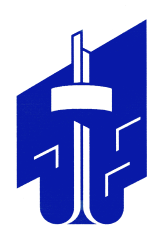 СОВЕТ депутатов металлургического района
первого созыва                                                                                                     ПРОЕКТ                   ПОВЕСТКА                                  тридцать второго заседания
Совета депутатов Металлургического района13  декабря  2017 года 16.00 часов    Временно исполняющий полномочия    Председателя Совета депутатов    Металлургического района             		                                                                          А.И. БородовскихОсновные вопросы:Основные вопросы:Основные вопросы:Основные вопросы:1.Об избрании Председателя Совета депутатов Металлургического районаОб избрании Председателя Совета депутатов Металлургического районаОб избрании Председателя Совета депутатов Металлургического районаДокладчик:Докладчик:Иванюк Александр ХаритоновичПредседатель постоянной комиссии по местному самоуправлению, регламенту и этикеИНФОРМАЦИЯ, ОБЪЯВЛЕНИЯ.ИНФОРМАЦИЯ, ОБЪЯВЛЕНИЯ.ИНФОРМАЦИЯ, ОБЪЯВЛЕНИЯ.ИНФОРМАЦИЯ, ОБЪЯВЛЕНИЯ.